 					2024 CAHK STAR Award ENTRY FORM (1 of 2)To:		CAHK Secretariat - 2024 CAHK STAR AwardContact:	 info@cahk.hk		 2504 2732		 2504 2752	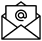 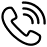 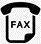 Please complete the Entry Form, email or fax it to the Association on or before 17 June, 2024.  Kindly please be reminded that each company can participate in multiple awards, but the same project is eligible for only ONE award category as appropriate.CONTACT INFORMATIONAward CategoryClick 1 box only for 1 projectState the Project name if applicable (cate. 6 to 13)1.Best 5G Mobile Network Operator最佳5G流動網絡營運商☐2.Best Data Centre最佳數據中心☐3.Best Fixed Network Operator最佳固網營運商☐4.Best International Carrier最佳國際網絡營運商☐5.Best Startup & Future Enterprise Award最佳初創及未來企業大獎☐6.Best 5G Application Award5G應用方案卓越獎☐7.Best AI Application Award人工智能應用卓越獎☐8.Best Cloud Solution Award雲端方案卓越獎☐9.Best Cybersecurity Solution Award網絡安全方案卓越獎☐10.Best FinTech Award金融科技卓越獎☐11.Best Green ICT Award綠色ICT方案卓越獎☐12.Best HealthTech Award健康科技卓越獎☐13.Best Customer Experience Project Award   
最佳顧客體驗專案大獎☐Company Name:Contact Person:Title:Email:Contact number:2024 CAHK STAR Award ENTRY FORM (2 of 2)To:		CAHK Secretariat - 2024 CAHK STAR AwardContact:	 info@cahk.hk		 2504 2732		 2504 2752	Participation Fee: FREE (applicable to both CAHK members and referred non-member companies) Otherwise, HK$1,988 for one entry. (If applicable) As a non-CAHK member, I was referred by___(Company member name)__________.